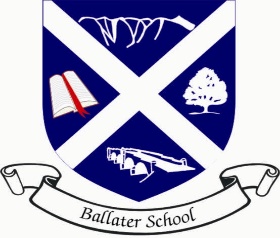 Ballater SchoolWeekly UpdateFriday 17th December 2021We have all been enjoying some lovely Christmas activities this week with some parties, cooking, challenges and craft work taking place.We are in the process of compiling pictures and videos of some of the fun that is ongoing and we will share everything with you next week in the form of a Microsoft sway.Thank you very much to our Parent Council for the lovely party food boxes they created and supplied for every pupil in the school. A great deal of time and effort goes into making these boxes and they are very much appreciated by all the children.Pupil Login detailsPupils from P1-P7 will all be coming home today with a small card with details of all their IT logins.We are trying to take a proactive approach just in case things have changed after Christmas and we need to use home learning again. Each pupil has a login to Glow which will allow them to access their Google Classroom, and a login in to Sumdog which can be accessed at any time for general use but will also be used by staff to set planned tasks and assessments. Please keep these details safe.We very much hope that we will not be needing to use home learning again, but we thought, better safe than sorry.Tree plantingWe have been delighted to see some photos of your trees being planted within the community. P1/2 have been busy this week planting some trees in the school grounds and we shall continue to plant the other trees into the new year.P1 and Nursery Enrolments for Session 2022/2023P1 enrolment week will take place online from Monday 10th January 2022 and nursery enrolment will run for two weeks from Monday 17th January 2022.Full details for both these enrolments will be shared when we return in January.Free School MealsPupils in P5 will now also be eligible for free school meals from January 2022 under the Scottish Government scheme. This means all pupils from nursery to P5 will be offered a free school meal each day.We hope you enjoy our end of term round up next week.Wishing everyone an enjoyable weekend.The Ballater School and Nursery team